Cartes de tentes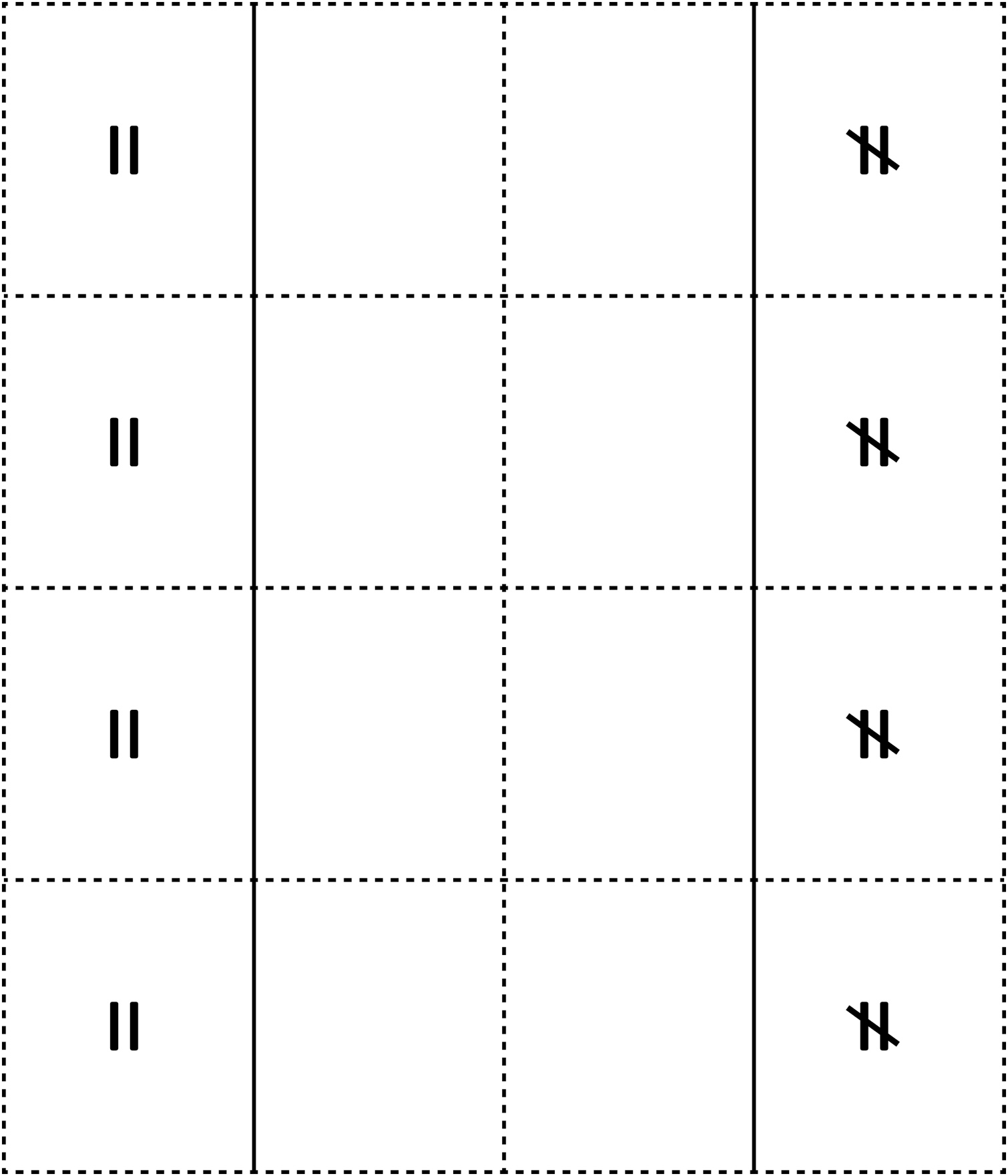 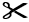 